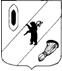 КОНТРОЛЬНО-СЧЕТНАЯ КОМИССИЯ ГАВРИЛОВ-ЯМСКОГО МУНИЦИПАЛЬНОГО РАЙОНА                                    152240, Ярославская область, г. Гаврилов-Ям, ул. Советская, д. 51                    Телефакс: (48534) 2-09-36_____________________________________________________________________________                                                    Отчет по проверке годовой бюджетной отчетности главных администраторов бюджетных средств за 2017 годг. Гаврилов-Ям 	27.04.2018По результатам внешней проверки годовой бюджетной отчетности главных администраторов бюджетных средств (далее – ГАБС) за 2018 год - 12 заключений. В 2018 году   в соответствии со ст.264.4 Бюджетного кодекса  РФ проведена внешняя проверка  годовой бюджетной отчетности 7  ГАБС района и 5 сельских поселений, по результатам которой руководителям направлены заключения. Предоставленная бюджетная отчетность является достоверной, вместе с тем только 5 ГАБС района представили годовую бюджетную отчетность без замечаний.При проверке полноты представленной годовой бюджетной отчетности, состав которой определен статьей 2641 Бюджетного кодекса Российской Федерации, пунктами 8, 11 Инструкции о порядке составления и представления годовой, квартальной и месячной отчетности об исполнении бюджетов бюджетной системы Российской Федерации, утвержденной приказом Министерства финансов Российской Федерации от 28.12.2010 № 191н, установлено, что все ГАБС, представили годовую отчетность в полном объеме.Недостатки в части правильности заполнения и содержания представленной пояснительной записки, включающей формы и таблицы выявлены у 7 ГАБС. Имелись отдельные замечания к оформлению представленной годовой бюджетной отчетности.Имели место  замечания, не повлиявшие на ее достоверность, а именно:  формы бюджетной отчетности не подписаны руководителем учреждения.Выборочной проверкой соотношения между показателями форм бюджетной отчетности нарушений не установлено.В ходе проверки проанализированы сведения по дебиторской и кредиторской задолженности ГАБС (ф. 5030169).Общая сумма дебиторской задолженности 7 ГАБС района по состоянию на 01.01.2018 года составила 5 939,0 тыс. руб. В течение отчетного периода дебиторская задолженность уменьшилась на 3511,0 тыс. руб., или на 37,0%. Общая сумма кредиторской задолженности ГАБС на 01.01.2018г. составила 11 994,0 тыс. руб. В течение отчетного периода кредиторская задолженность уменьшилась с 31 637,0 тыс. руб. до 11 994,0 тыс. руб., то есть на 62,0% или на 19 643,0 тыс. руб. При проведении анализа бюджетной отчетности ГАБС установлено, что по состоянию на 01.01.2018 у 4  ГАБС из 7 ГАБС  бюджета муниципального района имелась  просроченная кредиторская задолженность в размере 10 807,0 тыс. руб.Отсутствует просроченная кредиторская задолженность у Управления финансов, Управления по имуществу и земельным отношениям, у Администрации.Основной причиной образования задолженности является невыполнение субъектами Российской Федерации обязательств по долевому финансированию, а также недофинансирование дотации на выравнивание бюджетной обеспеченности.Общие характеристики состояния дебиторской и кредиторской  задолженности по сравнению с предыдущим годом улучшились. Тем не менее, Контрольно-счетной комиссией рекомендовано ГАБС усилить принимаемые меры по сокращению дебиторской и кредиторской задолженности, в том числе просроченной.   Замечания КСК, главными администраторами средств бюджета муниципального района  и сельскими поселениями учтены, и формы бюджетной отчетности доработаны.